Bu görev tanımı formu;26.12.2007 tarihli ve 26738 sayılı Resmi Gazetede yayımlanan Kamu İç Kontrol Standartları Tebliği ile kamu idarelerinde iç kontrol sisteminin oluşturulması, uygulanması, izlenmesi ve geliştirilmesi kapsamında hazırlanmıştır. Görevin Tanımı Bilgi İşlem Şube Müdürü, Bilgi İşlem Daire Başkanlığı’nın kontrol ve koordinesini, teknik ve idari işlerini, yasa ve mevzuatlara uygun olarak yapmak.Görevi ve Sorumlulukları Yönetim fonksiyonlarını kullanarak şubenin etkin ve uyumlu bir biçimde çalışmasını sağlamakModern bilişim imkanlarının üniversite genelinde etkin, verimli ve yaygın olarak kullanılabilmesi için, bilişim teknolojilerini yakından takip etmek, gereken eğitim ve kurslara katılarak, üniversitede kullanılan bilişim teknolojilerini yeni gelişmelere sürekli uygunlaştırmakGörev kapsamına giren tüm birimlerin gereksinimi olan veya olabilecek yazılım, otomasyon çözümlerini belirlemek ve iş-kaynak (personel-zaman vb.) planlamasını yaparak, ilgili yazılım geliştirme standartları çerçevesinde üretmekÜretilemeyen yazılım/program/otomasyonları, dış kuruluşlardan üniversiteye satın alma yoluyla temin etme sürecinde ilgili şartnameleri hazırlamak veya hazırlatmak, satın alma veya muayene kabul komisyonlarına görevli vermekBilgi İşlem Şube Müdürlüğü’ndeki evrakların dosyalama ve arşivleme işlerini yaptırmak.Birim personelinin izin planlamasını yapmakİdari birimlere ait iş ve işlemlerin gelen iş taleplerinin değerlendirilmesini yapmak, işin yürütülmesi için takip ve cevap vermekGörev alanına giren konularda gerektiğinde karar-destek unsuru olarak üst yönetime bilgilendirme, görüş ve önerilerde bulunmakYıllık faaliyet raporlarını hazırlamak ve daire başkanınca verilen diğer görevleri yapmak.Kalite politikasının ve kalite hedeflerinin Bilgi İşlem Şube Müdürlüğü içerisinde iletilmesini ve benimsenmesini sağlamakİlgili prosedürler uyarınca, kalite yönetim sisteminin kurulması, geliştirilmesi, uygulanması ve etkinliğinin sürekli iyileştirilmesi için gerekli çalışmalarda bulunmakYetkileriYukarıda belirtilen görev ve sorumlulukları gerçekleştirme yetkisine sahip olmakFaaliyetlerinin gerektirdiği her türlü araç, gereç ve malzemeyi kullanabilmekÜst Yöneticisi Daire BaşkanıNitelikleri 657 sayılı Devlet Memurları Kanununa göre atanmış olmakLisans mezunu olmakBilişim / Yazılım teknolojileri konularında bilgi, deneyim ve sertifikasyon sahibi olmakProje liderlik vasıflarına sahip olmakSorumlulukları Bilgi İşlem Şube Müdürü, yukarıda yazılı olan bütün bu görevleri kanunlara ve yönetmeliklere uygun olarak yerine getirirken, Daire Başkanına karşı sorumludur.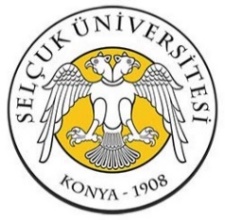 GÖREV TANIMIŞUBE MÜDÜRÜDoküman NoSÜ-KYS-BİDB-GT-02GÖREV TANIMIŞUBE MÜDÜRÜYayın Tarihi01.02.2018GÖREV TANIMIŞUBE MÜDÜRÜRevizyon Tarihi/No00GÖREV TANIMIŞUBE MÜDÜRÜSayfa No1-2 KURUM BİLGİLERİÜst BirimSelçuk Üniversitesi KURUM BİLGİLERİBirimBilgi İşlem Daire Başkanlığı KURUM BİLGİLERİGöreviBilgi İşlem Şube Müdürü KURUM BİLGİLERİÜst Yönetici/YöneticileriDaire BaşkanıHazırlayan Kalite Yönetim TemsilcisiOnaylayan Daire BaşkanıSayfa No1/2Abdullah BAŞOĞULKaan Doğan ERDOĞANSayfa No1/2GÖREV TANIMIŞUBE MÜDÜRÜDoküman NoSÜ-KYS-BİDB-GT-02GÖREV TANIMIŞUBE MÜDÜRÜYayın Tarihi01.02.2018GÖREV TANIMIŞUBE MÜDÜRÜRevizyon Tarihi/No00GÖREV TANIMIŞUBE MÜDÜRÜSayfa No2-2Hazırlayan Kalite Yönetim TemsilcisiOnaylayan Daire BaşkanıSayfa No2/2Abdullah BAŞOĞULKaan Doğan ERDOĞANSayfa No2/2